INDICAÇÃO Nº 1518/2015Sugere ao Poder Executivo Municipal a realização de estudos visando à instalação de faixa de faixa de pedestres na Rua Belo Horizonte, nas proximidades do número 1200, no bairro Planalto do Sol, em Santa Bárbara d’Oeste. Excelentíssimo Senhor Prefeito Municipal, Nos termos do Art. 108 do Regimento Interno desta Casa de Leis, dirijo-me a Vossa Excelência para sugerir que, por intermédio do Setor competente, sejam realizados estudos visando à instalação de faixa de faixa de pedestres na Rua Belo Horizonte, nas proximidades do número 1200, no bairro Planalto do Sol, neste município. Justificativa:Pais e alunos da escola E. E. Profº Eduardo Silva abordaram este Vereador solicitando providências referentes à instalação de uma ou mais faixa de pedestre na Rua supracitada. De acordo com os munícipes, durante o horário de entrada e saída dos alunos, a Rua é bastante movimentada e como não há nenhuma sinalização para travessia de pedestres com segurança no local indicado, tem colocado em risco a vida de crianças, adultos e idosos.             Solicitamos que seja realizado com a Máxima Urgência este estudo para a instalação da faixa.Plenário “Dr. Tancredo Neves”, em 13 de Abril de 2015.Ducimar de Jesus Cardoso“Kadu Garçom”-Vereador-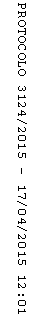 